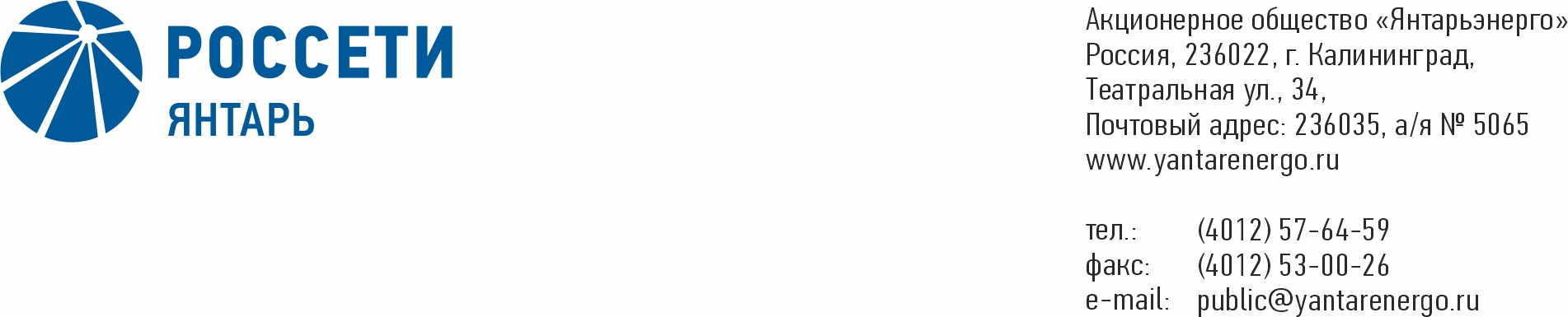 ПРОТОКОЛЗаседания Совета директоров22.05.2020                                                                                                       № 45КалининградЗаседание Совета директоров проводится в форме заочного голосования.Председательствующий – Председатель Совета директоров – Маковский И.В.Корпоративный секретарь – Кремков В. В.Члены Совета директоров, проголосовавшие заочно (предоставившие письменное мнение): Маковский И. В., Бычко М.А., Колесников М.А, Ожерельев А. А., Павлов А.И., Парамонова Н.В., Юткин К.А.Число членов Совета директоров, проголосовавших заочно (предоставивших письменное мнение), составляет 7 из 7 избранных. Кворум для проведения заседания Совета директоров составляет не менее половины от числа избранных членов Совета директоров Общества (пункт 15.12 статьи 15 Устава АО «Янтарьэнерго»). Кворум для проведения заседания Совета директоров имеется.Повестка дня:О рассмотрении отчёта об итогах выполнения бизнес-плана                                 АО «Янтарьэнерго» за 9 месяцев 2019 года.О рассмотрении отчета генерального директора Общества об исполнении инвестиционной программы за 3 квартал (9 месяцев) 2019 года.ВОПРОС № 1: О рассмотрении отчёта об итогах выполнения бизнес-плана                      АО «Янтарьэнерго» за 9 месяцев 2019 года.Вопрос, поставленный на голосование: 1. Принять к сведению отчет об исполнении бизнес-плана АО «Янтарьэнерго» за 9 месяцев 2019 года согласно приложению № 1 к настоящему решению Совета директоров Общества.2. Отметить по итогам 9 месяцев 2019 года превышение уровня кредиторской задолженности на 1 176 млн рублей (план 4 795 млн рублей, факт 5 971 млн рублей), в основном по инвестиционной деятельности за счет выполнения опережающими темпами освоения капитальных вложений над темпами финансирования мероприятий инвестиционной программы Общества.Итоги голосования по данному вопросу:Решение принято.ВОПРОС № 2: О рассмотрении отчета генерального директора Общества об исполнении инвестиционной программы за 3 квартал (9 месяцев) 2019 года.  Вопрос, поставленный на голосование: Принять к сведению отчет генерального директора Общества об исполнении инвестиционной программы за 3 квартал (9 месяцев) 2019 года согласно приложению № 2 к настоящему решению Совета директоров Общества.2.	Отметить перевыполнение плановых параметров утвержденной инвестиционной программы и проекта изменений, вносимых в инвестиционную программу АО «Янтарьэнерго» на период 2016-2020 годы, утвержденную приказом Минэнерго России от 25.12.2015 № 1036 (с учетом изменений, внесенных приказом Минэнерго России от 29.12.2017 №33@), одобренного Советом директоров АО «Янтарьэнерго» (протокол от 25.02.2019 №26), за 3 квартал (9 месяцев) 2019 года согласно приложению № 3 к настоящему решению Совета директоров Общества.Итоги голосования по данному вопросу:Решение принято.Принятые решения:По вопросу № 1 повестки дня: 1. Принять к сведению отчет об исполнении бизнес-плана АО «Янтарьэнерго» за 9 месяцев 2019 года согласно приложению № 1 к настоящему решению Совета директоров Общества.2. Отметить по итогам 9 месяцев 2019 года превышение уровня кредиторской задолженности на 1 176 млн рублей (план 4 795 млн рублей, факт 5 971 млн рублей), в основном по инвестиционной деятельности за счет выполнения опережающими темпами освоения капитальных вложений над темпами финансирования мероприятий инвестиционной программы Общества.По вопросу № 2 повестки дня: Принять к сведению отчет генерального директора Общества об исполнении инвестиционной программы за 3 квартал (9 месяцев) 2019 года согласно приложению № 2 к настоящему решению Совета директоров Общества.2.	Отметить перевыполнение плановых параметров утвержденной инвестиционной программы и проекта изменений, вносимых в инвестиционную программу АО «Янтарьэнерго» на период 2016-2020 годы, утвержденную приказом Минэнерго России от 25.12.2015 № 1036 (с учетом изменений, внесенных приказом Минэнерго России от 29.12.2017 №33@), одобренного Советом директоров АО «Янтарьэнерго» (протокол от 25.02.2019 №26), за 3 квартал (9 месяцев) 2019 года согласно приложению № 3 к настоящему решению Совета директоров Общества.Дата составления протокола 22 мая 2020 года.ПредседательСовета директоров                                                                            И.В. Маковский Корпоративный секретарь                                                                  В. В. КремковФ.И.О.члена Совета директоровВарианты голосованияВарианты голосованияВарианты голосования       “За”“Против”“Воздержался”Маковский Игорь Владимирович       «ЗА»         - -Бычко Михаил Александрович«ЗА»--Колесников Михаил Александрович--“Воздержался”Ожерельев Алексей Александрович«ЗА»--Павлов Алексей Игоревич«ЗА»--Парамонова Наталья Владимировна«ЗА»--Юткин Кирилл Александрович«ЗА»--Ф.И.О.члена Совета директоровВарианты голосованияВарианты голосованияВарианты голосования       “За”“Против”“Воздержался”Маковский Игорь Владимирович       «ЗА»         - -Бычко Михаил Александрович«ЗА»--Колесников Михаил Александрович«ЗА»--Ожерельев Алексей Александрович«ЗА»--Павлов Алексей Игоревич«ЗА»--Парамонова Наталья Владимировна«ЗА»--Юткин Кирилл Александрович«ЗА»--